EDITAL Nº 21/2024 – DRG/SPO/IFSP, DE 16 DE FEVEREIRO DE 2024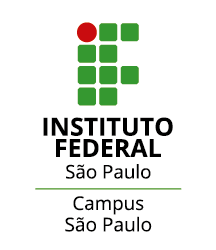 PROGRAMA DE PROJETOS DE ENSINO COM PARTICIPAÇÃO VOLUNTÁRIACHAMADA DE PROJETOS 2024ANEXO VIII TERMO DE DESLIGAMENTO DE VOLUNTÁRIO(A) DE ENSINOEu, ______________________________________________________________, prontuário ___________, Professor(a) Responsável pelo Projeto de Ensino ___________________________________________________  solicito o desligamento do(a) Voluntário(a) ________________________________________________a partir de       __ / __ / ____.O motivo deste pedido é _____________________________________________________.Estou ciente de que a seleção de um(a) novo(a) voluntário(a) deve seguir a ordem da Lista de Classificados(as) e demais condições do edital.São Paulo, ____ de ________________ de 2024.________________________________Professor(a) Responsável